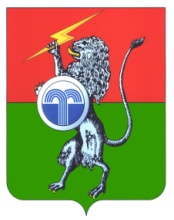 Об изменении в 2022 году существенных условий контрактов, заключенных для нужд муниципального образования Юго-Восточное Суворовского районаВ соответствии с частью 651 статьи 112 Федерального закона от 5 апреля 2013 года № 44-ФЗ «О контрактной системе в сфере закупок товаров, работ, услуг для обеспечения государственных и муниципальных нужд», на основании статьи 38 и 46 Устава муниципального образования Юго-Восточное Суворовского района, администрация муниципального образования Юго-Восточное Суворовского района ПОСТАНОВЛЯЕТ:1. Установить, что в 2022 году допускается изменение по соглашению сторон существенных условий муниципальных контрактов, контрактов, договоров (далее – контрактов), заключенных до 1 января 2023 года для нужд муниципального образования Юго-Восточное Суворовского района, если при исполнении таких контрактов возникли независящие от сторон контракта обстоятельства, влекущие невозможность их исполнения.2. Утвердить Порядок изменения существенных условий контрактов, заключенных до 1 января 2023 года для нужд муниципального образования Юго-Восточное Суворовского района, по соглашению сторон, если при исполнении таких контрактов возникли независящие от сторон контракта обстоятельства, влекущие невозможность их исполнения (приложение № 1).3.Установить, что изменение существенных условий контрактов, предусмотренных пунктом 1 настоящего постановления, осуществляется с соблюдением положений частей 13–16 статьи 95 Федерального закона от 5 апреля 2013 года № 44-ФЗ «О контрактной системе в сфере закупок товаров, работ, услуг для обеспечения государственных и муниципальных нужд».4. Утвердить состав комиссии по рассмотрению обращений по изменению существенных условий контрактов по должностям (приложение № 2).5. Постановление вступает в силу со дня официального опубликования.Приложение № 1к постановлению администрациимуниципального образованияЮго-Восточное Суворовского районаот 11.04.2022 № 24ПОРЯДОК
изменения существенных условий контрактов, заключенных до 1 января 2023 года для нужд муниципального образования Юго-Восточное Суворовского района, по соглашению сторон, если при исполнении таких контрактов возникли независящие от сторон контракта обстоятельства, влекущие невозможность их исполнения1. Настоящий Порядок изменения существенных условий контрактов, заключенных до 1 января 2023 года для нужд муниципального образования Юго-Восточное Суворовского района, по соглашению сторон, если при исполнении таких контрактов возникли независящие от сторон контракта обстоятельства, влекущие невозможность их исполнения (далее – Порядок), разработан в соответствии с частью 651 статьи 112 Федерального закона от 5 апреля 2013 года № 44-ФЗ
«О контрактной системе в сфере закупок товаров, работ, услуг для обеспечения государственных и муниципальных нужд» (далее – Федеральный закон№ 44-ФЗ) в целях обоснования и применения на территории муниципального образования Юго-Восточное Суворовского района единых правил изменения существенных условий муниципальных контрактов, контрактов, договоров (далее – контракты), заключенных в соответствии с Федеральным законом № 44-ФЗ до 1 января 2023 года муниципальными заказчиками муниципального образования Юго-Восточное Суворовского района, бюджетными учреждениями муниципального образования Юго-Восточное Суворовского района, организациями, учредителем которых выступает муниципальное образование Юго-Восточное Суворовского района(далее – заказчики).2. При возникновении независящих от сторон обстоятельств, влекущих невозможность исполнения контракта, подрядчик, исполнитель, поставщик (далее – поставщик) в письменной форме направляет заказчику предложение об изменении существенных условий контракта. К указанному предложению должна быть приложена следующая информация и документы:информация о реквизитах контракта, в том числе наименование, дата заключения, номер контракта, в том числе номер в реестре контрактов, заключенных заказчиками (при наличии);предложения об изменении существенных условий контракта (с указанием изменений по каждой номенклатурной позиции, если их несколько, включая изменение цены, сроков исполнения обязательств и порядка их оплаты);документ (документы), подтверждающий (подтверждающие) наличие независящих от сторон контракта обстоятельств, влекущих невозможность исполнения контракта в соответствии с действующими условиями. 3. Заказчик в течение 3 рабочих дней со дня поступления обращения поставщика осуществляет:проверку соответствия информации и документов, направленных поставщиком, сведениям о заключении и исполнении контракта, которыми располагает заказчик;проверку на соответствие предлагаемых изменений существенных условий контракта требованиям статьи 14 Федерального закона № 44-ФЗ;определение объема необходимых дополнительных средств для исполнения контракта на новых условиях и их источник.По итогам рассмотрения поступивших документов заказчик инициирует изменение существенных условий контракта или отказывает поставщику в изменении существенных условий контракта, о чем в течение 1 рабочего дня информирует поставщика.Основаниями для отказав изменении существенных условий контракта является наличие одного или совокупности следующих обстоятельств:отсутствие информации и (или) документов, предусмотренных пунктом 2 настоящего Порядка;отсутствие целесообразности и (или) необходимости изменения существенных условий контракта для достижения целей закупки;нарушение предлагаемыми изменениями существенных условий контракта в части требований статьи 14 Федерального закона № 44-ФЗ;наличие обстоятельств, препятствующих исполнению контракта на новых условиях, указанных в предложении поставщика.При инициировании изменения существенных условий контракта заказчик, не являющийся главным распорядителем бюджетных средств, не позднее следующего рабочего дня после совершения действий, предусмотренных абзацами 2–4 настоящего пункта, направляет обращение об изменении существенных условий контракта в отраслевой (функциональный) орган администрации муниципального образования Юго-Восточное Суворовского района, являющийся для него главным распорядителем бюджетных средств.В случае если заказчиком является организация, учредителем которой выступает муниципальное образование Юго-Восточное Суворовского района обращение направляется в адрес администрации муниципального образования Юго-Восточное Суворовского района.К обращению должны быть приложены все документы, представленные поставщиком, а также сведения о нем, включая наименование и идентификационный номер налогоплательщика.4. Отраслевой (функциональный) орган администрации муниципального образования Юго-Восточное Суворовского района не позднее следующего рабочего дня со дня получения обращения заказчика рассматривает его и направляет копию полученного предложения в отраслевой (функциональный) орган администрации муниципального образования Юго-Восточное Суворовского района, осуществляющий мониторинг цен на товары, работы, услуги, соответствующие предмету контракта (в случае если изменение существенных условий контракта влечет изменение цены), а также, при необходимости, в иные отраслевые (функциональные) органы администрации муниципального образования Юго-Восточное Суворовского района, в том числе в финансовый орган муниципального образования Юго-Восточное Суворовского района в целях подтверждения источника финансирования.В случае если заказчиком является администрация муниципального образования Юго-Восточное Суворовского района, такой заказчик в срок, не позднее следующего рабочего дня после совершения действий, предусмотренных абзацами 2–4 пункта 3 настоящего Порядка, направляет полученное от поставщика предложение с приложенными документами, а также сведения о нем, включая наименование и идентификационный номер налогоплательщика, в отраслевой (функциональный) орган администрации муниципального образования Юго-Восточное Суворовского района, осуществляющий мониторинг цен на товары, работы, услуги, соответствующие предмету контракта (в случае если изменение существенных условий контракта влечет изменение цены), а также, при необходимости, в иные отраслевые (функциональные) органы администрации муниципального образования Юго-Восточное Суворовского района, в том числе в финансовый орган муниципального образования Юго-Восточное Суворовского района в целях подтверждения источника финансирования.5. Отраслевой (функциональный) орган администрации муниципального образования Юго-Восточное Суворовского района, осуществляющий мониторинг цен, а также иные отраслевые (функциональные) органы администрации муниципального образования Юго-Восточное Суворовского района, получившие документы, предусмотренные пунктом 4 настоящего Порядка, в течение двух рабочих дней в ответном письме направляют заключения в рамках своей компетенции. Заключение должно содержать информацию о целесообразности или нецелесообразности внесения изменений в существенные условия контракта. В случае если предусмотрено изменение цены, должна быть приведена информация о соответствии данной цены условиям исполнения контракта и рыночной конъюнктуре, а также подтверждение источника финансирования.6. Администрация муниципального образования Юго-Восточное Суворовского района, в течение 1 рабочего дня со дня получения заключений, предусмотренных пунктом 5 настоящего Порядка, обращается в Комиссию по рассмотрению обращений по изменению существенных условий контрактов (далее – Комиссия) или прекращает процедуру внесения изменений в существенные условия контракта. Основанием для прекращения процедуры внесения изменений в существенные условия контракта является наличие одного или совокупности следующих обстоятельств:отсутствие информации и (или) документов, предусмотренных пунктом 2 настоящего Порядка;отсутствие целесообразности и (или) необходимости изменения существенных условий контракта для достижения целей закупки;несоответствие предлагаемой цены контракта рыночной конъюнктуре; нарушение предлагаемыми изменениями существенных условий контракта в части требований статьи 14 Федерального закона № 44-ФЗ;наличие обстоятельств, препятствующих исполнению контракта на новых условиях, указанных в обращении заказчика;отсутствие финансовых средств, необходимых для оплаты контракта на новых условиях.О результатах рассмотрения обращения отраслевой (функциональный) орган администрации муниципального образования Юго-Восточное Суворовского района уведомляет заказчика в течение 1 рабочего дня.О прекращении процедуры рассмотрения предложения Администрация муниципального образования Юго-Восточное Суворовского района, отраслевой (функциональный) орган администрации муниципального образования Юго-Восточное Суворовского района уведомляют поставщика в течение 1 рабочего дня с указанием оснований прекращения указанной процедуры. К обращению Администрации муниципального образования Юго-Восточное Суворовского района, отраслевого (функционального) органа администрации муниципального образования Юго-Восточное Суворовского района в Комиссию прилагаются следующие документы:обращение заказчика (при наличии), предложение поставщика с прилагаемыми документами;заключения, полученные в соответствии с пунктом 5 настоящего Порядка;информация о согласованных с финансовым органом источниках средств, в случае, если изменения контракта предусматривают изменение его цены, порядка и (или) срока оплаты.7. Комиссия в течение 3 рабочих дней со дня поступления соответствующего обращения рассматривает полученные документы и принимает решение о возможности изменения существенных условий контракта или об отказе в изменении существенных условий контракта.Решение об отказе в изменении существенных условий контракта принимается в случае:отсутствия информации и (или) документов, предусмотренных пунктом 2 настоящего Порядка;отсутствия целесообразности и (или) необходимости изменения существенных условий контракта для достижения целей закупки;несоответствия предлагаемой цены контракта рыночной конъюнктуре; нарушения предлагаемыми изменениями существенных условий контракта в части требований статьи 14 Федерального закона № 44-ФЗ;наличия обстоятельств, препятствующих исполнению контракта на новых условиях, указанных в обращении заказчика;отсутствия финансовых средств, необходимых для оплаты контракта на новых условиях.Заседание Комиссии может проходить в очной или дистанционной форме, в том числе в режиме видеоконференции, и считается правомочным, если на нем присутствует не менее половины от общего числа ее членов.Представитель органа, направившего обращение, выступает докладчиком по внесенному вопросу.Решения Комиссии принимаются открытым голосованием простым большинством голосов ее членов, присутствующих на заседании, и оформляются протоколом. При равенстве голосов решающим является голос председательствующего на заседании Комиссии.В случае принятия решения о возможности изменения существенных условий контракта протокол должен содержать: информацию о заказчике;информацию об исполнителе контракта, включая его наименование, идентификационный номер налогоплательщика;реквизиты контракта, включая наименование, дату, номер контракта (включая номер в реестре контрактов, заключенных заказчиками (при наличии);сведения о предмете контракта;сведения о текущей цене контракта;сведения о вносимых в контракт существенных изменениях, в том числе изменении цены и новой цене;сведения о необходимости дополнительных средств и их источнике.В случае принятия решения об отказе в изменении существенных условий контракта протокол должен содержать указание на основание принятия такого решения.Протокол направляется органу, от которого поступило обращение, в порядке и сроки, установленные Инструкцией по делопроизводству в администрации муниципального образования Юго-Восточное Суворовского района, утвержденной 21.01.2020 № 4 (далее – Инструкция по делопроизводству).В случае принятия Комиссией решения о возможности изменения существенных условий контракта отраслевой (функциональный) орган администрации муниципального образования Юго-Восточное Суворовского района, вносивший обращение, в порядке и сроки, установленные Инструкцией по делопроизводству, разрабатывает проект правового акта администрации муниципального образования Юго-Восточное Суворовского района о предоставлении заказчику права внесения изменений в существенные условия контракта. Правовой акт администрации муниципального образования Юго-Восточное Суворовского района должен содержать: информацию о заказчике;информацию об исполнителе контракта, включая его наименование и идентификационный номер налогоплательщика;реестровый номер контракта или номер контракта в случае отсутствия реестрового номера контракта;сведения о предоставлении сторонам контракта права внесения в контракт существенных изменениях;сведения о необходимости дополнительных средств и их источнике (при необходимости).В случае принятия Комиссией решения об отказе в изменении существенных условий контракта Администрацией муниципального образования Юго-Восточное Суворовского района, отраслевой (функциональный) орган администрации муниципального образования Юго-Восточное суворовского района уведомляют поставщика о принятом Комиссией решении в течение 1 рабочего дня со дня получения протокола.В случае изменения существенных условий контрактов, заключенных до 1 января 2023 года для муниципальных нужд, если при исполнении таких контрактов и договоров возникли независящие от сторон обстоятельства, влекущие невозможность их исполнения, и финансирование таких контрактов и договоров осуществляется за счет межбюджетных трансфертов из бюджета Тульской области Администрация муниципального образования Юго-Восточное Суворовского района в течение 1 рабочего дня со дня принятия комиссией по рассмотрению обращений по изменению существенных условий контрактов решения о возможности изменения существенных условий контракта обращается в комиссию по рассмотрению обращений по изменению существенных условий контрактов Тульской области.К обращению в комиссию по рассмотрению обращений по изменению существенных условий контрактов Тульской области прилагаются следующие документы:решения о возможности изменения существенных условий контракта (протокол);обращение заказчика (при наличии), предложение поставщика с прилагаемыми документами;заключения, полученные в соответствии с пунктом 5 настоящего Порядка;информация о согласованных с Финансово-экономическим управлением администрации муниципального образования Суворовский район источниках средств, в случае, если изменения контракта предусматривают изменение его цены, порядка и (или) срока оплаты.Обращение рассматривается комиссией по рассмотрению обращений по изменению существенных условий контрактов Тульской области в порядке, установленном правительством Тульской области.Проект правового акта администрации муниципального образования Юго-Восточное Суворовского района о предоставлении заказчику права внесения изменений в существенные условия контракта разрабатывается в порядке, предусмотренном пунктом 8 настоящего Порядка, после принятия комиссией по рассмотрению обращений по изменению существенных условий контрактов Тульской области решения о возможности изменения существенных условий контракта.10.В течение 10 рабочих дней со дня вступления в силу правового акта администрации муниципального образования Юго-Восточное Суворовского района, указанного в пункте 8, 9 настоящего Порядка, заказчик вправе заключить дополнительное соглашение к контракту на условиях, указанных в этом акте. По истечении указанного срока заказчик утрачивает право заключить соответствующее дополнительное соглашение.Не позднее 11 рабочих дней, следующих за днем вступления в силу правового акта администрации муниципального образования Юго-Восточное Суворовского района, указанного в пункте 8, 9 настоящего Порядка, заказчик информирует отраслевой (функциональный) орган администрации муниципального образования Юго-Восточное Суворовского района, являющийся для него главным распорядителем бюджетных средств, о заключении дополнительного соглашения либо об отказе от его заключения с указанием причин. Указанное требование не распространяется на случаи, когда заказчиком является Администрация муниципального образования Юго-Восточное Суворовского района, отраслевой (функциональный) орган администрации муниципального образования Юго-Восточное Суворовского района.Приложение № 2 к постановлению администрации муниципального образования Юго-Восточное Суворовского районаот 11.04.2022 № 24СОСТАВ комиссии по рассмотрению обращений по изменению существенных условий контрактов (по должностям)Заместитель главы администрации муниципального образования Юго-Восточное Суворовского района, председатель комиссии;Главный бухгалтер администрации муниципального образования Юго-Восточное Суворовского района, секретарь комиссии.Члены комиссии:Директор МБУК КДО Юго-Восточное (в случае осуществления закупок для нужд подведомственного учреждения);Директор МКУ Сервис Юго-Восток (в случае осуществления закупок для нужд подведомственного учреждения)Руководители структурных подразделений администрации муниципального образования Юго-Восточное Суворовского района (в случае осуществления закупок, относящихся к компетенции структурного подразделения).АДМИНИСТРАЦИЯ МУНИЦИПАЛЬНОГО ОБРАЗОВАНИЯАДМИНИСТРАЦИЯ МУНИЦИПАЛЬНОГО ОБРАЗОВАНИЯЮГО-ВОСТОЧНОЕ СУВОРОВСКОГО РАЙОНАЮГО-ВОСТОЧНОЕ СУВОРОВСКОГО РАЙОНАПОСТАНОВЛЕНИЕ ПОСТАНОВЛЕНИЕ от 11 апреля 2022 г.№ 24 Глава администрациимуниципального образованияЮго-Восточное Суворовского районаО.А.Грибкова